63 සූරා අල් මුනාෆිකූන්  (කුහකයෝ) ආයත් 1-11 දක්වා.අල් කුර්ආනය< Sinhala>  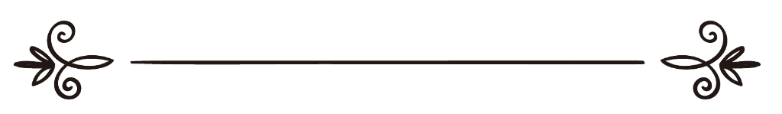 මාහිර් රම්ඩීන් පරිවර්තකඉස්ලාම් හවුස් වෙබ් අඩවියේ සංස්කරණ මණ්ඩලය විචාරය කිරීම ترجمة معاني القرآن الكريم سورة المنافقون- 63القرآن الكريمترجمة: ماهر رمدينمراجعة: محمد آساد ونخبة من العلماء الكرام
   
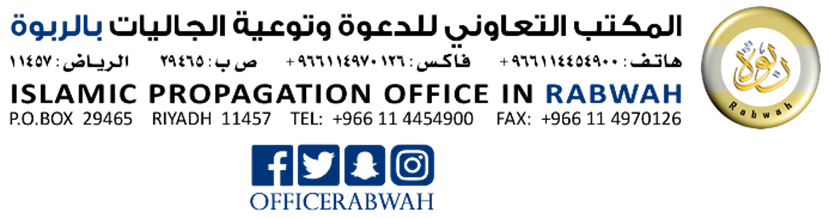 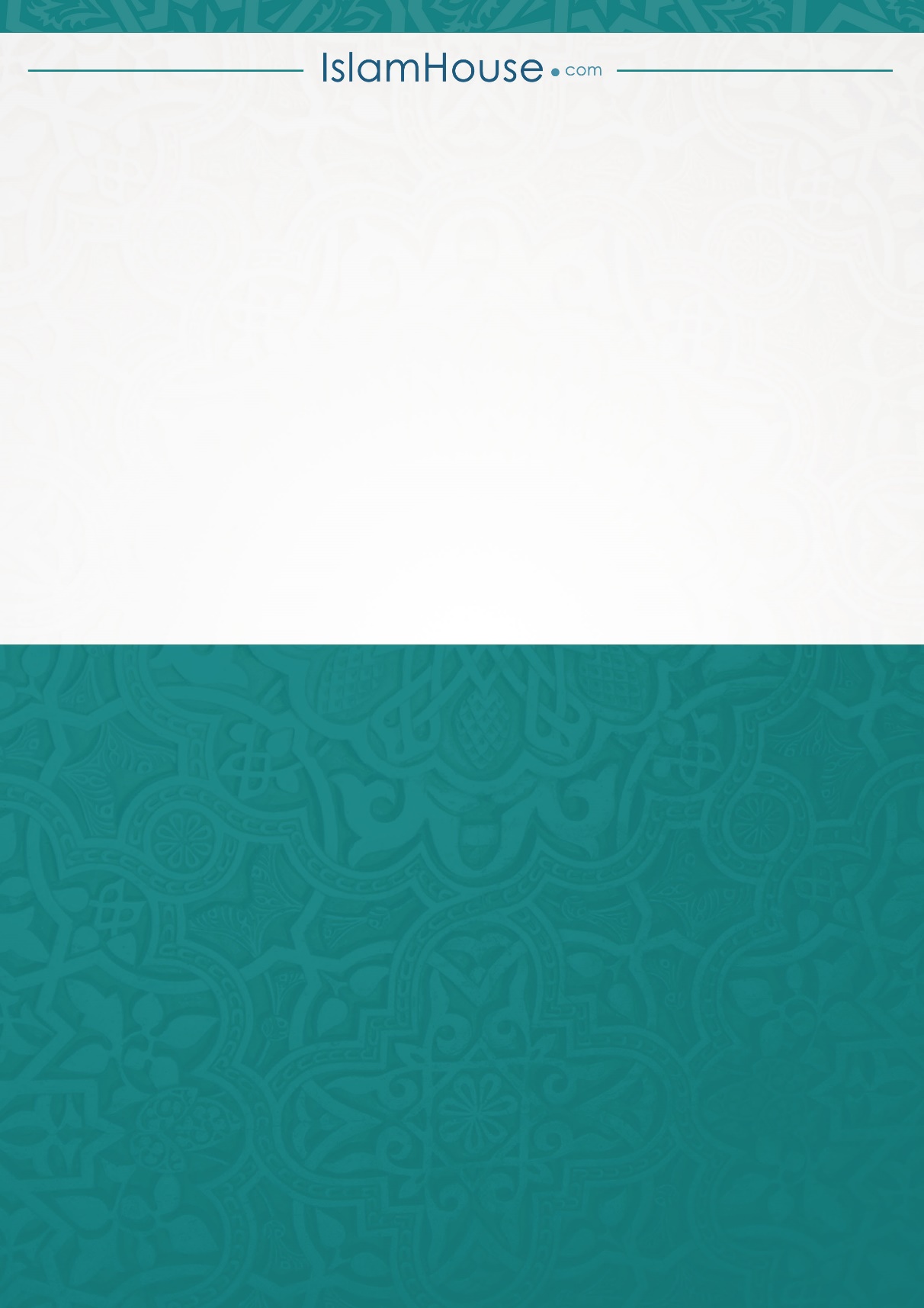 63 සූරත් අල්-මුනාෆිකූන් (කුහකයෝ)
මදීනාහ්වෙහි දී හෙළිදරව් කෙරුණකි.ආයාත් (වැකි) 11 කි.63 සූරත් අල්-මුනාෆිකූන් (කුහකයෝ)
මදීනාහ්වෙහි දී හෙළිදරව් කෙරුණකි.ආයාත් (වැකි) 11 කි.بِسْمِ اللهِ الرَّحمنِ الرَّحِيْمِඅපරිමිත දයාන්විත අසමසම කරුණාන්විත අල්ලාහ්ගේ නාමයෙනි.بِسْمِ اللهِ الرَّحمنِ الرَّحِيْمِඅපරිමිත දයාන්විත අසමසම කරුණාන්විත අල්ලාහ්ගේ නාමයෙනි.1-8 කුහකයින්ගේ පුරුදු සහ ඔවුන් ගෙතූ ප්‍රලාප වලට ප්‍රතිඋත්තර.1-8 කුහකයින්ගේ පුරුදු සහ ඔවුන් ගෙතූ ප්‍රලාප වලට ප්‍රතිඋත්තර.කුහකයෝ නුඹ වෙත පැමිණි විට “නියත වශයෙන්ම නුඹ අල්ලාහ්ගේ දූතයාණන් යැයි අපි සාක්ෂි දරන්නෙමු” යැයි ඔවුහු පවසති. තවද නියත වශයෙන්ම නුඹ ඔහුගේ ගැත්තා බව අල්ලාහ් දනී. නියත වශයෙන්ම කුහකයෝ බොරුකාරයින් බව අල්ලාහ් සාක්ෂි දරයි.إِذَا جَاءَكَ الْمُنَافِقُونَ قَالُوا نَشْهَدُ إِنَّكَ لَرَسُولُ اللَّهِ ۗ وَاللَّهُ يَعْلَمُ إِنَّكَ لَرَسُولُهُ وَاللَّهُ يَشْهَدُ إِنَّ الْمُنَافِقِينَ لَكَاذِبُونَ {1}ඔවුන්ගේ දිවුරීම් ඔවුන් (තම අයහපත් කාර්යයන්ට) පලිහක් ලෙස ගෙන (ජනයා) අල්ලාහ්ගේ මාර්ගයෙන් වළකා සිටියහ. නියත වශයෙන්ම ඔවුන් සිදු කරමින් සිටි දෑ නපුරු විය.اتَّخَذُوا أَيْمَانَهُمْ جُنَّةً فَصَدُّوا عَنْ سَبِيلِ اللَّهِ ۚ إِنَّهُمْ سَاءَ مَا كَانُوا يَعْمَلُونَ {2}එය නියත වශයෙන්ම ඔවුන් විශ්වාස කොට පසු ව ප්‍රතික්ෂේප කළ හේතුවෙනි. එවිට ඔවුන්ගේ හදවත් මත මුද්‍රා තබනු ලැබීය. එහෙයින් ඔවුහු වටහා නොගනු ඇත.ذَٰلِكَ بِأَنَّهُمْ آمَنُوا ثُمَّ كَفَرُوا فَطُبِعَ عَلَىٰ قُلُوبِهِمْ فَهُمْ لَا يَفْقَهُونَ {3}තවද නුඹ ඔවුන් දුටු විට ඔවුන්ගේ ශරීර(හැඩරුව) නුඹ ව පිනවනු ඇත. ඔවුන් (යමක්) පවසන්නේ නම් ඔවුන්ගේ ප්‍රකාශයට නුඹ සවන් දෙනු ඇත. නියත වශයෙන්ම ඔවුන් මුක්කුවට තැබු කොට මෙනි. සෑම හඬක්ම තමන්ට එරෙහි වූවක් යැයි ඔවුහු සිතති. ඔවුහුමය සතුරෝ. එහෙයින් නුඹ ඔවුන්ගෙන් ප්‍රවේශම් වනු. අල්ලාහ් ඔවුන් විනාශ කරත්වා ! ඔවුන් (සත්‍යයෙන්) වෙනතකට යොමු කරනු ලබනුයේ කෙසේ ද?  وَإِذَا رَأَيْتَهُمْ تُعْجِبُكَ أَجْسَامُهُمْ ۖ وَإِنْ يَقُولُوا تَسْمَعْ لِقَوْلِهِمْ ۖ كَأَنَّهُمْ خُشُبٌ مُسَنَّدَةٌ ۖ يَحْسَبُونَ كُلَّ صَيْحَةٍ عَلَيْهِمْ ۚ هُمُ الْعَدُوُّ فَاحْذَرْهُمْ ۚ قَاتَلَهُمُ اللَّهُ ۖ أَنَّىٰ يُؤْفَكُونَ {4}“නුඹලා එනු. අල්ලාහ්ගේ දූතයාණන් නුඹලා වෙනුවෙන් සමාව අයැදිනු ඇතැයි” ඔවුනට කියනු ලැබූ විට ඔවුහු ඔවුන්ගේ හිස් හරවා ගනිති. ඔවුන් උඩඟු වූවන් ලෙස සිට (අල්ලාහ්ගේ මාර්ගයෙන්) ඔවුන් වැළැක්වීම නුඹ දකිනු ඇත. وَإِذَا قِيلَ لَهُمْ تَعَالَوْا يَسْتَغْفِرْ لَكُمْ رَسُولُ اللَّهِ لَوَّوْا رُءُوسَهُمْ وَرَأَيْتَهُمْ يَصُدُّونَ وَهُمْ مُسْتَكْبِرُونَ {5}නුඹ ඔවුන් වෙනුවෙන් සමාව අයැද සිටිය ද ඔවුන් වෙනුවෙන් නුඹ සමාව නොඇයද සිටිය ද ඔවුන් වෙත එක සමානය. අල්ලාහ් ඔවුනට සමාව නොදෙන්නේමය. නියත වශයෙන්ම අල්ලාහ් පාපතර ජනයාට මග නොපෙන්වයි.سَوَاءٌ عَلَيْهِمْ أَسْتَغْفَرْتَ لَهُمْ أَمْ لَمْ تَسْتَغْفِرْ لَهُمْ لَنْ يَغْفِرَ اللَّهُ لَهُمْ ۚ إِنَّ اللَّهَ لَا يَهْدِي الْقَوْمَ الْفَاسِقِينَ {6}ඔවුන් වනාහි ‘අල්ලාහ්ගේ දූතයාණන් අබියස සිටින්නන් කෙරෙහි ඔවුන් වෙන් ව යන තුරු නුඹලා වියදම් නොකරනු’ යැයි පවසන්නෝ වෙති. අහස් හා මහපොළොවෙහි සම්පත් අල්ලාහ් සතුය. එනමුත් කුහකයින් වන ඔවුහු වටහා නොගනිති.هُمُ الَّذِينَ يَقُولُونَ لَا تُنْفِقُوا عَلَىٰ مَنْ عِنْدَ رَسُولِ اللَّهِ حَتَّىٰ يَنْفَضُّوا ۗ وَلِلَّهِ خَزَائِنُ السَّمَاوَاتِ وَالْأَرْضِ وَلَٰكِنَّ الْمُنَافِقِينَ لَا يَفْقَهُونَ {7}“අප මදීනාව වෙත හැරී ආවෙහු නම් උසස් අය පහත් අය ව එයින් පිටුවහල් කරනු ඇතැ”යි ඔවුහු පවසති. සියලු ගෞරවයන් අල්ලාහ් සතුය. තවද ඔහුගේ දූතයාණන් හා දේව විශ්වාසවන්තයින් සතුය. නමුත් කුහකයින් වටහා නොගනිති. يَقُولُونَ لَئِنْ رَجَعْنَا إِلَى الْمَدِينَةِ لَيُخْرِجَنَّ الْأَعَزُّ مِنْهَا الْأَذَلَّ ۚ وَلِلَّهِ الْعِزَّةُ وَلِرَسُولِهِ وَلِلْمُؤْمِنِينَ وَلَٰكِنَّ الْمُنَافِقِينَ لَا يَعْلَمُونَ {8}9-11 දෙවියන් විශ්වාස කරන්නන්හට කෙරෙන ඇතැම් මගපෙන්වීම් සහ උපදෙස්.9-11 දෙවියන් විශ්වාස කරන්නන්හට කෙරෙන ඇතැම් මගපෙන්වීම් සහ උපදෙස්.අහෝ විශ්වාස කළවුනි! නුඹලාගේ වස්තුව හෝ නුඹලාගේ දරුවන් අල්ලාහ් මෙනෙහි කිරීමෙන් නුඹලා වෙනතකට යොමු නොකරත්වා ! කවරෙකු එය සිදු කරන්නේ ද එවිට ඔවුහුමය අලාභවන්තයෝ.يَا أَيُّهَا الَّذِينَ آمَنُوا لَا تُلْهِكُمْ أَمْوَالُكُمْ وَلَا أَوْلَادُكُمْ عَنْ ذِكْرِ اللَّهِ ۚ وَمَنْ يَفْعَلْ ذَٰلِكَ فَأُولَٰئِكَ هُمُ الْخَاسِرُونَ {9}නුඹලා අතුරින් කෙනෙකුට මරණය පැමිණීමට පෙර අපි නුඹලාට පෝෂණය කළ දැයින් නුඹලා වියදම් කරනු. එවිට “මාගේ පරමාධිපතියාණනි! මද කලකට ඔබ මා ප්‍රමාද කළ යුතු නොවේ ද? එවිට මම පරිත්‍යාග කරමි .තවද දැහැමියන් අතුරින් කෙනෙකු වෙමි” යැයි ඔහු පවසයි.وَأَنْفِقُوا مِنْ مَا رَزَقْنَاكُمْ مِنْ قَبْلِ أَنْ يَأْتِيَ أَحَدَكُمُ الْمَوْتُ فَيَقُولَ رَبِّ لَوْلَا أَخَّرْتَنِي إِلَىٰ أَجَلٍ قَرِيبٍ فَأَصَّدَّقَ وَأَكُنْ مِنَ الصَّالِحِينَ {10}තවද එහි අවසන් කාලය පැමිණි විට කිසිදු ආත්මයක් අල්ලාහ් ප්‍රමාද නොකරන්නේමය. තවද අල්ලාහ් නුඹලා සිදු කරන දෑ පිළිබඳ ව අභිඥානවන්තය.وَلَنْ يُؤَخِّرَ اللَّهُ نَفْسًا إِذَا جَاءَ أَجَلُهَا ۚ وَاللَّهُ خَبِيرٌ بِمَا تَعْمَلُونَ {11}